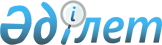 "2018-2020 жылдарға арналған аудандық бюджет туралы" Меркі аудандық мәслихатының 2017 жылғы 21 желтоқсандағы № 22-3 шешіміне өзгерістер енгізу туралыЖамбыл облысы Меркі аудандық мәслихатының 2018 жылғы 27 қарашадағы № 36-2 шешімі. Жамбыл облысы Әділет департаментінде 2018 жылғы 30 қарашада № 4002 болып тіркелді
      РҚАО-ның ескертпесі.

      Құжаттың мәтінінде түпнұсқаның пунктуациясы мен орфографиясы сақталған.
      Қазақстан Республикасының 2008 жылғы 4 желтоқсандағы Бюджет Кодексінің 109 бабына, "Қазақстан Республикасындағы жергілікті мемлекеттік басқару және өзін-өзі басқару туралы" Қазақстан Республикасының 2001 жылғы 23 қаңтардағы Заңының 6 бабына сәйкес аудандық мәслихатШЕШІМ ҚАБЫЛДАДЫ:
      1. "2018-2020 жылдарға арналған аудандық бюджет туралы" Меркі аудандық мәслихатының 2017 жылғы 21 желтоқсандағы № 22-3 шешіміне (Нормативтік құқықтық актілерді мемлекеттік тіркеу тізілімінде № 3640 болып тіркелген, 2018 жылғы 10 қаңтардағы "Меркі тынысы-Меркенский вестник" газетінде жарияланған) келесі өзгерістер енгізілсін:
      1 тармақта:
      1) тармақшада:
      "11 760 198" сандары "11 937 617" сандарымен ауыстырылсын;
      "1 298 679" сандары "1 259 621" сандарымен ауыстырылсын;
      "7 755" сандары "10 358" сандарымен ауыстырылсын;
      "41 694" сандары "32 727" сандарымен ауыстырылсын;
      "10 412 070" сандары "10 634 911" сандарымен ауыстырылсын;
      2) тармақшада:
      "11 872 062" сандары "12 049 481" сандарымен ауыстырылсын;
      3) тармақшада:
      "56 081" сандары "55 346" сандарымен ауыстырылсын;
      "76 482" сандары "75 747" сандарымен ауыстырылсын;
      5) тармақшада:
      "-167 945" сандары "-167 210" сандарымен ауыстырылсын;
      6) тармақшада:
      "167 945" сандары "167 210" сандарымен ауыстырылсын;
      "76 482" сандары "75 747" сандарымен ауыстырылсын.
      Аталған шешімнің 1 қосымшасы осы шешімнің 1 қосымшасына сәйкес жаңа редакцияда мазмұндалсын.
      2. Осы шешімнің орындалуына бақылау алтыншы шақырылған аудандық мәслихаттың әлеуметтік –экономикалық, қаржы, бюджет пен салық және жергілікті өзін-өзі басқару, индустриялық-инновациялық даму мәселелері жөніндегі тұрақты комиссиясына жүктелсін.
      3. Осы шешім әділет органдарында мемлекеттік тіркеуден өткен күннен бастап күшіне енеді және 2018 жылдың 1 қаңтарынан қолданысқа енгізіледі. 2018 жылға арналған аудандық бюджет
					© 2012. Қазақстан Республикасы Әділет министрлігінің «Қазақстан Республикасының Заңнама және құқықтық ақпарат институты» ШЖҚ РМК
				
      Аудандық мәслихат сессиясының төрағасы 

Н. Сейсенбаев

      Аудандық мәслихат хатшысы 

І. Ахметжанов
Меркі аудандық мәслихатының
2018 жылғы 27 қарашадағы
№ 36-2 шешіміне 1 қосымшаМеркі аудандық мәслихатының
2017 жылғы 21 желтоқсандағы
№ 22-3 шешіміне 1 қосымша
Санаты
Санаты
Санаты
Санаты
Сомасы, мың теңге
Сыныбы
Сыныбы
Сыныбы
Сомасы, мың теңге
Ішкі сыныбы
Ішкі сыныбы
Сомасы, мың теңге
Атауы
Сомасы, мың теңге
1
1
1
2
3
1. КІРІСТЕР
11937617
1
Салықтық түсімдер
1259621
01
Табыс салығы 
287129
2
Жеке табыс салығы
287129
03
Әлеуметтік салық
237025
1
Әлеуметтік салық
237025
04
Меншікке салынатын салықтар
684272
1
Мүлікке салынатын салықтар
678622
3
Жер салығы
1450
5
Бірыңғай жер салығы
4200
05
Тауарларға, жұмыстарға және қызметтерге салынатын ішкі салықтар
35695
2
Акциздер
12000
3
Табиғи және басқа да ресурстарды пайдаланғаны үшін түсетін түсімдер
5500
4
Кәсіпкерлік және кәсіби қызметті жүргізгені үшін алынатын алымдар
17195
5
Ойын бизнесіне салық
1000
08
Заңдық мәнді іс-әрекеттерді жасағаны және (немесе) оған уәкілеттігі бар мемлекеттік органдар немесе лауазымды адамдар құжаттар бергені үшін алынатын міндетті төлемдер
15500
1
Мемлекеттік баж
15500
2
Салықтық емес түсімдер
10358
01
Мемлекеттік меншіктен түсетін кірістер
1626
1
Коммуналдық мемлекеттік кәсіпорындардың таза кірісінің бір бөлігінің түсімдері
51
5
Мемлекет меншігіндегі мүлікті жалға беруден түсетін кірістер
919
7
Мемлекеттік бюджеттен берілген кредиттер бойынша сыйақылар
18
9
Мемлекет меншігіне түсетін басқа да кірістер
638
04
Мемлекеттік бюджеттен қаржыландырылатын, сондай-ақ Қазақстан Республикасы Ұлттық Банкінің бюджетінен (шығыстар сметасынан) қамтылатын және қаржыландырылатын мемлекеттік мекемелер салатын айыппұлдар, өсімпұлдар, санкциялар, өндіріп алулар
1732
1
Мұнай секторы ұйымдарынан түсетін түсімдерді қоспағанда, мемлекеттік бюджеттен қаржыландырылатын, сондай-ақ Қазақстан Республикасы Ұлттық Банкінің бюджетінен (шығыстар сметасынан) ұсталатын және қаржыландырылатын мемлекеттік мекемелер салатын айыппұлдар, өсімпұлдар, санкциялар, өндіріп алулар
1732
06
Өзге де салықтық емес түсімдер
7000
1
Өзге де салықтық емес түсiмдер
7000
3
Негізгі капиталды сатудан түсетін түсімдер
32727
01
Мемлекеттік мекемелерге бекітілген мемлекеттік мүлікті сату
2733
1
Республикалық бюджеттен қаржыландырылатын мемлекеттік мекемелерге бекітілген мүлікті сатудан түсетін түсімдер
2733
03
Жерді және материалдық емес активтерді сату
29994
1
Жерді сату
26994
2
Материалдық емес активтерді сату 
3000
4
Трансферттердің түсімдері
10634911
01
Төмен тұрған мемлекеттiк басқару органдарынан трансферттер 
31871
3
Аудандық маңызы бар қалалардың, ауылдардың, кенттердің, аулдық округтардың бюджеттерінен трансферттер
31871
02
Мемлекеттік басқарудың жоғары тұрған органдарынан түсетін трансферттер
10603040
2
Облыстық бюджеттен түсетін трансферттер
10603040
Функционалдық топ
Функционалдық топ
Функционалдық топ
Функционалдық топ
Сомасы, мың теңге
Бюджеттік бағдарламалардың әкімшісі
Бюджеттік бағдарламалардың әкімшісі
Бюджеттік бағдарламалардың әкімшісі
Сомасы, мың теңге
Бағдарлама
Бағдарлама
Сомасы, мың теңге
Атауы
Сомасы, мың теңге
1
1
1
2
3
2. ШЫҒЫНДАР
12049481
01
Жалпы сипаттағы мемлекеттiк қызметтер 
516728
112
Аудан (облыстық маңызы бар қала) мәслихатының аппараты
26984
001
Аудан (облыстық маңызы бар қала) мәслихатының қызметін қамтамасыз ету жөніндегі қызметтер
26984
122
Аудан (облыстық маңызы бар қала) әкімінің аппараты
143335
001
Аудан (облыстық маңызы бар қала) әкімінің қызметін қамтамасыз ету жөніндегі қызметтер
121667
003
Мемлекеттік органның күрделі шығыстары
21668
123
Қаладағы аудан, аудандық маңызы бар қала, кент, ауыл, ауылдық округ әкімінің аппараты
17764
001
Қаладағы аудан, аудандық маңызы бар қаланың, кент, ауыл, ауылдық округ әкімінің қызметін қамтамасыз ету жөніндегі қызметтер
17064
022
Мемлекеттік органның күрделі шығыстары
700
452
Ауданның (облыстық маңызы бар қаланың) қаржы бөлімі
34646
001
Ауданның (облыстық маңызы бар қаланың) бюджетін орындау және коммуналдық меншігін басқару саласындағы мемлекеттік саясатты іске асыру жөніндегі қызметтер
21285
003
Салық салу мақсатында мүлікті бағалауды жүргізу
2086
010
Жекешелендіру, коммуналдық меншікті басқару, жекешелендіруден кейінгі қызмет және осыған байланысты дауларды реттеу
233
018
Мемлекеттік органның күрделі шығыстары
1125
113
Жергілікті бюджеттерден берілетін ағымдағы нысаналы трансферттер
9917
453
Ауданның (облыстық маңызы бар қаланың) экономика және бюджеттік жоспарлау бөлімі
21971
001
Экономикалық саясатты, мемлекеттік жоспарлау жүйесін қалыптастыру және дамыту саласындағы мемлекеттік саясатты іске асыру жөніндегі қызметтер
21590
004
Мемлекеттік органның күрделі шығыстары 
381
458
Ауданның (облыстық маңызы бар қаланың) тұрғын үй-коммуналдық шаруашылығы, жолаушылар көлігі және автомобиль жолдары бөлімі
261789
001
Жергілікті деңгейде тұрғын үй-коммуналдық шаруашылығы, жолаушылар көлігі және автомобиль жолдары саласындағы мемлекеттік саясатты іске асыру жөніндегі қызметтер
12527
013
Мемлекеттік органның күрделі шығыстары
642
113
Жергілікті бюджеттерден берілетін ағымдағы нысаналы трансферттер
248620
493
Ауданның (облыстық маңызы бар қаланың) кәсіпкерлік, өнеркәсіп және туризм бөлімі
10239
001
Жергілікті деңгейде кәсіпкерлікті, өнеркәсіпті және туризмді дамыту саласындағы мемлекеттік саясатты іске асыру жөніндегі қызметтер
10029
003
Мемлекеттік органның күрделі шығыстары
210
02
Қорғаныс
1171
122
Аудан (облыстық маңызы бар қала) әкімінің аппараты
1171
005
Жалпыға бірдей әскери міндетті атқару шеңберіндегі іс-шаралар
1171
03
Қоғамдық тәртіп, қауіпсіздік, құқықтық, сот, қылмыстық-атқару қызметі
6791
458
Ауданның (облыстық маңызы бар қаланың) тұрғын үй-коммуналдық шаруашылығы, жолаушылар көлігі және автомобиль жолдары бөлімі
6791
021
Елдi мекендерде жол қозғалысы қауiпсiздiгін қамтамасыз ету
6791
04
Бiлiм беру
7869425
464
Ауданның (облыстық маңызы бар қаланың) білім бөлімі
976364
009
Мектепке дейінгі тәрбие мен оқыту ұйымдарының қызметін қамтамасыз ету
61024
040
Мектепке дейінгі білім беру ұйымдарында мемлекеттік білім беру тапсырысын іске асыруға
293925
024
Мектепке дейінгі білім беру ұйымдарында мемлекеттік білім беру тапсырыстарын іске асыруға аудандық маңызы бар қала, ауыл, кент, ауылдық округ бюджеттеріне берілетін ағымдағы нысаналы трансферттер 
621415
464
Ауданның (облыстық маңызы бар қаланың) білім бөлімі
5857273
003
Жалпы білім беру
5575180
006
Балаларға қосымша білім беру
282093
465
Ауданның (облыстық маңызы бар қаланың) дене шынықтыру және спорт бөлімі
158930
017
Балалар мен жасөспірімдерге спорт бойынша қосымша білім беру
158930
466
Ауданның (облыстық маңызы бар қаланың) сәулет, қала құрылысы және құрылыс бөлімі
440474
021
Бастауыш, негізгі орта және жалпы орта білім беру объектілерін салу және реконструкциялау
440474
464
Ауданның (облыстық маңызы бар қаланың) білім бөлімі
436384
001
Жергілікті деңгейде білім беру саласындағы мемлекеттік саясатты іске асыру жөніндегі қызметтер
22046
005
Ауданның (облыстық маңызы бар қаланың) мемлекеттік білім беру мекемелер үшін оқулықтар мен оқу-әдістемелік кешендерді сатып алу және жеткізу
211591
015
Жетім баланы (жетім балаларды) және ата-аналарының қамқорынсыз қалған баланы (балаларды) күтіп-ұстауға қамқоршыларға (қорғаншыларға) ай сайынға ақшалай қаражат төлемі
17244
029
Балалар мен жасөспірімдердің психикалық денсаулығын зерттеу және халыққа психологиялық-медициналық-педагогикалық консультациялық көмек көрсету
34683
067
Ведомстволық бағыныстағы мемлекеттік мекемелерінің және ұйымдарының күрделі шығыстары
147270
113
Жергілікті бюджеттерден берілетін ағымдағы нысаналы трансферттер
3550
06
Әлеуметтік көмек және әлеуметтік қамсыздандыру
676547
451
Ауданның (облыстық маңызы бар қаланың) жұмыспен қамту және әлеуметтік бағдарламалар бөлімі
171333
005
Мемлекеттік атаулы әлеуметтік көмек 
171333
464
Ауданның (облыстық маңызы бар қаланың) білім бөлімі
18340
031
Жетім балаларды және ата-аналарының қамқорынсыз қалған, отбасылық үлгідегі балалар үйлері мен асыраушы отбасыларындағы балаларды мемлекеттік қолдау
18340
451
Ауданның (облыстық маңызы бар қаланың) жұмыспен қамту және әлеуметтік бағдарламалар бөлімі
423325
002
Жұмыспен қамту бағдарламасы
239593
004
Ауылдық жерлерде тұратын денсаулық сақтау, білім беру, әлеуметтік қамтамасыз ету, мәдениет, спорт және ветеринар мамандарына отын сатып алуға Қазақстан Республикасының заңнамасына сәйкес әлеуметтік көмек көрсету
24103
006
Тұрғын үйге көмек көрсету
183
007
Жергілікті өкілетті органдардың шешімі бойынша мұқтаж азаматтардың жекелеген топтарына әлеуметтік көмек
34714
010
Үйден тәрбиеленіп оқытылатын мүгедек балаларды материалдық қамтамасыз ету 
5635
014
Мұқтаж азаматтарға үйде әлеуметтiк көмек көрсету
17759
017
Оңалтудың жеке бағдарламасына сәйкес мұқтаж мүгедектердi мiндеттi гигиеналық құралдармен қамтамасыз ету, қозғалуға қиындығы бар бірінші топтағы мүгедектерге жеке көмекшінің және есту бойынша мүгедектерге қолмен көрсететiн тіл маманының қызметтерін ұсыну 
45387
023
Жұмыспен қамту орталықтарының қызметін қамтамасыз ету
55951
451
Ауданның (облыстық маңызы бар қаланың) жұмыспен қамту және әлеуметтік бағдарламалар бөлімі
63549
001
Жергілікті деңгейде халық үшін әлеуметтік бағдарламаларды жұмыспен қамтуды қамтамасыз етуді іске асыру саласындағы мемлекеттік саясатты іске асыру жөніндегі қызметтер 
37097
011
Жәрдемақыларды және басқа да әлеуметтік төлемдерді есептеу, төлеу мен жеткізу бойынша қызметтерге ақы төлеу
1608
021
Мемлекеттік органның күрделі шығыстары 
10193
050
Қазақстан Республикасында мүгедектердің құқықтарын қамтамасыз ету және өмір сүру сапасын жақсарту жөніндегі 2012 - 2018 жылдарға арналған іс-шаралар жоспарын іске асыру
6718
057
Атаулы мемлекеттік әлеуметтік көмек алушылар болып табылатын жеке тұлғаларды телевизиялық абоненттiк жалғамалармен қамтамасыз ету 
600
113
Жергілікті бюджеттерден берілетін ағымдағы нысаналы трансферттер
7333
07
Тұрғын үй-коммуналдық шаруашылық 
1016680
464
Ауданның (облыстық маңызы бар қаланың) білім бөлімі
363690
026
Нәтижелі жұмыспен қамтуды және жаппай кәсіпкерлікті дамыту бағдарламасы шеңберінде қалалардың және ауылдық елді мекендердің объектілерін жөндеу
363690
465
Ауданның (облыстық маңызы бар қаланың) дене шынықтыру және спорт бөлімі
79437
009
Нәтижелі жұмыспен қамтуды және жаппай кәсіпкерлікті дамыту бағдарламасы шеңберінде қалалардың және ауылдық елді мекендердің объектілерін жөндеу
79437
466
Ауданның (облыстық маңызы бар қаланың) сәулет, қала құрылысы және құрылыс бөлімі
1508
004
Инженерлік-коммуникациялық инфрақұрылымды жобалау, дамыту және (немесе) жайластыру
1508
466
Ауданның (облыстық маңызы бар қаланың) сәулет, қала құрылысы және құрылыс бөлімі
568942
058
Елді мекендердегі сумен жабдықтау және су бұру жүйелерін дамыту
568942
123
Қаладағы аудан, аудандық маңызы бар қала, кент, ауыл, ауылдық округ әкімінің аппараты
200
011
Елді мекендерді абаттандыру мен көгалдандыру
200
458
Ауданның (облыстық маңызы бар қаланың) тұрғын үй-коммуналдық шаруашылығы, жолаушылар көлігі және автомобиль жолдары бөлімі
2903
033
Инженерлік-коммуникациялық инфрақұрылымды жобалау, дамыту және (немесе) жайластыру
753
012
Сумен жабдықтау және су бұру жүйесінің жұмыс істеуі
240
016
Елдi мекендердiң санитариясын қамтамасыз ету
1144
018
Елдi мекендердi абаттандыру және көгалдандыру
766
08
Мәдениет, спорт, туризм және ақпараттық кеңiстiк
422994
455
Ауданның (облыстық маңызы бар қаланың) мәдениет және тілдерді дамыту бөлімі
128987
003
Мәдени-демалыс жұмысын қолдау
128987
466
Ауданның (облыстық маңызы бар қаланың) сәулет, қала құрылысы және құрылыс бөлімі
1435
011
Мәдениет объектілерін дамыту
1435
465
Ауданның (облыстық маңызы бар қаланың) дене шынықтыру және спорт бөлімі
19499
001
Жергілікті деңгейде дене шынықтыру және спорт саласындағы мемлекеттік саясатты іске асыру жөніндегі қызметтер
11224
004
Мемлекеттік органның күрделі шығыстары 
375
006
Аудандық (облыстық маңызы бар қалалық) деңгейде спорттық жарыстар өткiзу
500
007
Әртүрлi спорт түрлерi бойынша аудан (облыстық маңызы бар қала) құрама командаларының мүшелерiн дайындау және олардың облыстық спорт жарыстарына қатысуы
6100
032
Ведомстволық бағыныстағы мемлекеттік мекемелерінің және ұйымдарының күрделі шығыстары
1300
466
Ауданның (облыстық маңызы бар қаланың) сәулет, қала құрылысы және құрылыс бөлімі
5001
008
Cпорт объектілерін дамыту
5001
455
Ауданның (облыстық маңызы бар қаланың) мәдениет және тілдерді дамыту бөлімі
105722
006
Аудандық (қалалық) кiтапханалардың жұмыс iстеуi
100522
007
Мемлекеттік тілді және Қазақстан халқының басқа да тілдерін дамыту
1200
032
Ведомстволық бағыныстағы мемлекеттік мекемелерінің және ұйымдарының күрделі шығыстары
4000
456
Ауданның (облыстық маңызы бар қаланың) ішкі саясат бөлімі
30500
002
Мемлекеттік ақпараттық саясат жүргізу жөніндегі қызметтер
30500
455
Ауданның (облыстық маңызы бар қаланың) мәдениет және тілдерді дамыту бөлімі
62646
001
Жергілікті деңгейде тілдерді және мәдениетті дамыту саласындағы мемлекеттік саясатты іске асыру жөніндегі қызметтер
17279
113
Жергілікті бюджеттерден берілетін ағымдағы нысаналы трансферттер
45367
456
Ауданның (облыстық маңызы бар қаланың) ішкі саясат бөлімі
69204
001
Жергілікті деңгейде ақпарат, мемлекеттілікті нығайту және азаматтардың әлеуметтік сенімділігін қалыптастыру саласында мемлекеттік саясатты іске асыру жөніндегі қызметтер
34214
003
Жастар саясаты саласында іс-шараларды іске асыру
30090
006
Мемлекеттік органның күрделі шығыстары 
4900
10
Ауыл, су, орман, балық шаруашылығы, ерекше қорғалатын табиғи аумақтар, қоршаған ортаны және жануарлар дүниесін қорғау, жер қатынастары
224432
462
Ауданның (облыстық маңызы бар қаланың) ауыл шаруашылығы бөлімі
39149
001
Жергілікті деңгейде ауыл шаруашылығы саласындағы мемлекеттік саясатты іске асыру жөніндегі қызметтер
21381
006
Мемлекеттік органның күрделі шығыстары
492
099
Мамандардың әлеуметтік көмек көрсетуі жөніндегі шараларды іске асыру
17276
466
Ауданның (облыстық маңызы бар қаланың) сәулет, қала құрылысы және құрылыс бөлімі
230
010
Ауыл шаруашылығы объектілерін дамыту
230
473
Ауданның (облыстық маңызы бар қаланың) ветеринария бөлімі
46834
001
Жергілікті деңгейде ветеринария саласындағы мемлекеттік саясатты іске асыру жөніндегі қызметтер
19452
003
Мемлекеттік органның күрделі шығыстары
230
005
Мал көмінділерінің (биотермиялық шұңқырлардың) жұмыс істеуін қамтамасыз ету
1394
006
Ауру жануарларды санитарлық союды ұйымдастыру
2390
007
Қаңғыбас иттер мен мысықтарды аулауды және жоюды ұйымдастыру
2500
008
Алып қойылатын және жойылатын ауру жануарлардың, жануарлардан алынатын өнімдер мен шикізаттың құнын иелеріне өтеу
3750
009
Жануарлардың энзоотиялық аурулары бойынша ветеринариялық іс-шараларды жүргізу
9813
010
Ауыл шаруашылығы жануарларын сәйкестендіру жөніндегі іс-шараларды өткізу
7305
463
Ауданның (облыстық маңызы бар қаланың) жер қатынастары бөлімі
30310
001
Аудан (облыстық маңызы бар қала) аумағында жер қатынастарын реттеу саласындағы мемлекеттік саясатты іске асыру жөніндегі қызметтер 
28400
007
Мемлекеттік органның күрделі шығыстары
1360
113
Жергілікті бюджеттерден берілетін ағымдағы нысаналы трансферттер
550
473
Ауданның (облыстық маңызы бар қаланың) ветеринария бөлімі
107909
011
Эпизоотияға қарсы іс-шаралар жүргізу
107909
11
Өнеркәсіп, сәулет, қала құрылысы және құрылыс қызметі
25808
466
Ауданның (облыстық маңызы бар қаланың) сәулет, қала құрылысы және құрылыс бөлімі
25808
001
Құрылыс, облыс қалаларының, аудандарының және елді мекендерінің сәулеттік бейнесін жақсарту саласындағы мемлекеттік саясатты іске асыру және ауданның (облыстық маңызы бар қаланың) аумағын оңтайла және тиімді қала құрылыстық игеруді қамтамасыз ету жөніндегі қызметтер
16520
013
Аудан аумағында қала құрылысын дамытудың кешенді схемаларын, аудандық (облыстық) маңызы бар қалалардың, кенттердің және өзге де ауылдық елді мекендердің бас жоспарларын әзірлеу
7840
015
Мемлекеттік органның күрделі шығыстары
1448
12
Көлік және коммуникация
507263
458
Ауданның (облыстық маңызы бар қаланың) тұрғын үй-коммуналдық шаруашылығы, жолаушылар көлігі және автомобиль жолдары бөлімі
507263
023
Автомобиль жолдарының жұмыс істеуін қамтамасыз ету
161744
045
Аудандық маңызы бар автомобиль жолдарын және елді-мекендердің көшелерін күрделі және орташа жөндеу
105754
051
Көлiк инфрақұрылымының басым жобаларын іске асыру
239765
13
Басқалар
65478
123
Қаладағы аудан, аудандық маңызы бар қала, кент, ауыл, ауылдық округ әкімінің аппараты
1180
040
Өңірлерді дамытудың 2020 жылға дейінгі бағдарламасы шеңберінде өңірлерді экономикалық дамытуға жәрдемдесу бойынша шараларды іске асыру
1180
452
Ауданның (облыстық маңызы бар қаланың) қаржы бөлімі
3895
012
Ауданның (облыстық маңызы бар қаланың) жергілікті атқарушы органының резерві 
3895
458
Ауданның (облыстық маңызы бар қаланың) тұрғын үй-коммуналдық шаруашылығы, жолаушылар көлігі және автомобиль жолдары бөлімі
60403
055
"Бизнестің жол картасы 2020" бизнесті қолдау мен дамытудың бірыңғай бағдарламасы шеңберінде индустриялық инфрақұрылымды дамыту
60403
14
Борышқа қызмет көрсету
32
452
Ауданның (облыстық маңызы бар қаланың) қаржы бөлімі
32
013
Жергілікті атқарушы органдардың облыстық бюджеттен қарыздар бойынша сыйақылар мен өзге де төлемдерді төлеу бойынша борышына қызмет көрсету
32
15
Трансферттер
716132
452
Ауданның (облыстық маңызы бар қаланың) қаржы бөлімі
716132
006
Нысаналы пайдаланылмаған (толық пайдаланылмаған) трансферттерді қайтару 
2458
024
Заңнаманы өзгертуге байланысты жоғары тұрған бюджеттің шығындарын өтеуге төменгі тұрған бюджеттен ағымдағы нысаналы трансферттер
329488
038
Субвенциялар 
379855
051
Жергілікті өзін-өзі басқару органдарына берілетін трансферттер
4330
054
Қазақстан Республикасының Ұлттық қорынан берілетін нысаналы трансферт есебінен республикалық бюджеттен бөлінген пайдаланылмаған (түгел пайдаланылмаған) нысаналы трансферттердің сомасын қайтару
1
3. Таза бюджеттік кредит беру
55346
Бюджеттік кредиттер 
75747
10
Ауыл, су, орман, балық шаруашылығы, ерекше қорғалатын табиғи аумақтар, қоршаған ортаны және жануарлар дүниесін қорғау, жер қатынастары
75747
Ауыл шаруашылығы
75747
462
Ауданның (облыстық маңызы бар қаланың) ауыл шаруашылығы бөлімі
75747
008
Мамандарды әлеуметтік қолдау шараларын іске асыруға берілетін бюджеттік кредиттер
75747
Функционалдық топ
Функционалдық топ
Функционалдық топ
Функционалдық топ
Функционалдық топ
Бюджеттік бағдарламалардың әкімшісі
Бюджеттік бағдарламалардың әкімшісі
Бюджеттік бағдарламалардың әкімшісі
Бюджеттік бағдарламалардың әкімшісі
Бағдарлама
Бағдарлама
Бағдарлама
Бюджеттік кредиттерді өтеу
20401
Санаты
Санаты
Санаты
Санаты
Санаты
Сыныбы
Сыныбы
Сыныбы
Сыныбы
Ішкі сыныбы 
Ішкі сыныбы 
Ішкі сыныбы 
5
Бюджеттік кредиттерді өтеу
20401
01
Бюджеттік кредиттерді өтеу
20401
1
Мемлекеттік бюджеттен берілген бюджеттік кредиттерді өтеу
20401
4. Қаржы активтерімен жасалатын операциялар бойынша сальдо
0
Қаржы активтерін сатып алу
0
Мемлекеттік қаржылық активтерін сатудан түскен түсімдер
0
5. Бюджет тапшылығы (профициті)
-167210
6. Бюджет тапшылығын қаржыландыру (профицитін пайдалану)
167210
7
Қарыздар түсімі
75747
01
Мемлекеттік ішкі қарыздар
75747
2
Қарыз алу келісім шарттары
75747
16
Қарыздарды өтеу
20401
452
Ауданның (облыстық маңызы бар қаланың) қаржы бөлімі
20401
008
Жергілікті атқарушы органның жоғары тұрған бюджет алдындағы борышын өтеу
20401
Бюджет қаражатының пайдаланылатын қалдықтары
111864